Положение о Всероссийской  конференции  «Дистанционное образование: новые идеи, новые возможности»Утверждаю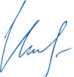 Маврин И.Е.______________Желающие принять участие в конференции среди директоров, завучей, методистов, педагогов, преподавателей, учителей, воспитателей, библиотекарей «Дистанционное образование: новые идеи, новые возможности»  должны направить в электронном виде заполненную заявку участника вместе с материалами конкурса и копией квитанции об оплате организационного взноса по электронной почте ped.rossii@yandex.ruОрганизатором выступает Национальный Образовательный Портал «Педагоги России».Сроки проведения конференции:Конференция проводится с 20 июля по 23 августа 2020 года. Задачи конференции:повышение профессионального мастерства педагогов через обобщение и трансляцию педагогического опытаУчастники конференции: Принять участие в Конференции могут работники любых образовательных учреждений (дошкольных образовательных учреждений; средних общеобразовательных учреждений; учреждений начального, среднего и высшего профессионального образования; коррекционных образовательных учреждений; учреждений дополнительного образования детей и т.д.).Возраст участников не ограничивается, педагогический стаж не учитывается. Участие может быть индивидуальным или совместным.Предмет и содержание конференции:Предметом конференции  является педагогическая статья с описанием опыта работы по теме конференции, конспект мероприятий, уроков, занятий, дистанционных заданий, любых методических разработок, используемых при дистанционном образовании. Материалы должны иметь образовательный характер и не противоречить общепризнанным научным фактам, этическим нормам и законодательству Российской Федерации.Материал должен быть авторским, т.е. разработанным непосредственно участником конкурса.Количество участников от одного образовательного учреждения не ограничено.Материалы могут быть опубликованы в  соавторстве,  при этом и автор, и каждый из соавторов, должны оплатить оргвзнос. Наградные документы при этом получает каждый из авторов работы.Награждение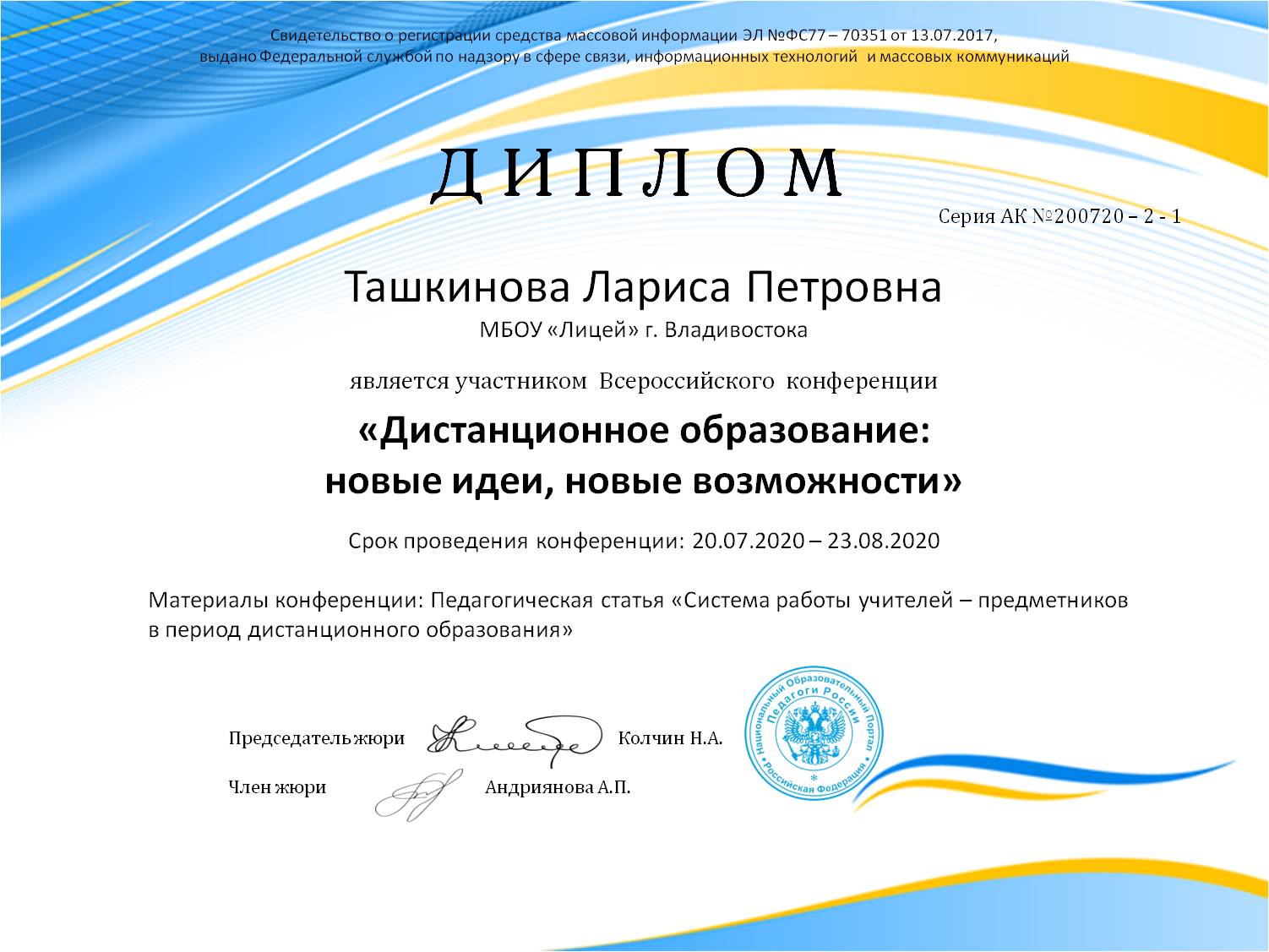 По итогам конференции каждый педагог получает диплом Рассылка дипломов осуществляется в электронном виде на адрес электронной почты, указанный в заявке на участие в конференции, в течение 2 рабочих дней после получения вашей работы. Для участия в конференции необходимо направить:Заявку на участие в конференции.Материалы конференцииКопию квитанции об оплате на сумму 180 рублей (участник производит оплату безналичным перечислением в российских рублях. Оплата может быть произведена со счета организации, либо самим участником через любое отделение Сбербанка России или любой коммерческий банк).Материалы принимаются  в электронном варианте по электронной почте с пометкой «На конференцию». Заявка  участника направляется в электронном виде вместе с материалами и копией квитанции об оплате организационного взноса по электронной почте ped.rossii@yandex.ruКонтактная информация:Национальный Образовательный Портал «Педагоги России»E-mail: ped.rossii@yandex.ruСайт: http://pedagogirussia.ruПлатежные реквизиты для оплаты организационного взноса:Получатель платежа: ИП Маврин Иван ЕвгеньевичИНН/ КПП 595701257861Расчетный счет № 4080 2810 3073 5097 5667Банк: филиал Приволжский ПАО Банк «ФК Открытие»  БИК: 042282881Корреспондентский счет: 3010 1810 3000 0000 0881 в РКЦ СОВЕТСКИЙ г.Нижний Новгород Назначение платежа: Материалы конференцииОплату необходимо производить на счет организацииКак произвести оплату через сбербанк онлайн на счет:Вводите номер счета получателя  4080 2810 3073 5097 5667Нажимаете перевод организацииВводите ИНН 595701257861Вводите БИК 042282881 Вводите ФИО и сумму платежаТакже оплату можно произвести на карту банка «ФК Открытие»  2200 2901 0206 5126 или  на карту Сбербанка 4276 4900 1859 6249Заявка участника  Всероссийской  конференции  «Дистанционное образование: новые идеи, новые возможности»Заявка участника  Всероссийской  конференции  «Дистанционное образование: новые идеи, новые возможности»Фамилия, имя, отчество (полностью)Краткое наименование Вашей организации, город (населенный пункт)ДолжностьНазвание работыЭлектронный адрес для отправки дипломаТелефон мобильныйКвитанция

Кассир